Об утверждении Плана мероприятий («Дорожной карты») по формированию на территории Североуральского городского округа комфортной туристской среды, в том числе с учетом создания условий доступа к ней маломобильных групп населения на период 2019-2021 годыВ соответствии с пунктом 9 части 1 статьи 16.1 Федерального закона 
от 6 октября 2003 года № 131-ФЗ «Об общих принципах организации местного самоуправления в Российской Федерации», распоряжением Правительства Российской Федерации от 31 05.2014 № 941-р «Об утверждении Стратегии развития туризма в Российской Федерации на период до 2020 года», постановлением Правительства Свердловской области от 25.12.2014 № 1219-ПП «О Стратегии развития внутреннего и въездного туризма в Свердловской области до 2030 года», Приказом Министерства инвестиций и развития Свердловской области от 17.09.2018 № 194 «Об утверждении Концепции Стратегии развития внутреннего и въездного туризма в Свердловской области на период 
до 2035 года», Уставом Североуральского городского округа, решением Думы Североуральского городского округа от 26.12.2018 № 85 «Об утверждении стратегии социально-экономического развития Североуральского городского округа на период до 2030 года», постановлением Администрации Североуральского городского округа от 07.11.2013 № 1582 «Об утверждении муниципальной программы Североуральского городского округа «Развитие культуры и искусства в Североуральском городском округе» на 2014-2021 годы», Администрация Североуральского городского округа ПОСТАНОВЛЯЕТ:1. Утвердить План мероприятий («Дорожную карту») по формированию 
на территории Североуральского городского округа комфортной туристской среды, в том числе с учетом создания условий доступа к ней маломобильных групп населения на период 2019-2021 годы согласно приложению.2. Контроль за выполнением настоящего постановления возложить 
на исполняющего обязанности Заместителя Главы Администрации Североуральского городского округа Ж.А. Саранчину.3. Разместить настоящее постановление на официальном сайте Администрации Североуральского городского округа.Глава Североуральского городского округа				          В.П. МатюшенкоУТВЕРЖДЁН постановлением Администрации Североуральского городского округа от 13.06.2019 № 615«Об утверждении Плана 
мероприятий («Дорожной карты») 
по формированию на территории Североуральского городского округа комфортной туристской среды, в том числе с учетом создания условий доступа к ней маломобильных групп населения на период 2019-2021 годы»План мероприятий («Дорожная карта») по формированию на территории Североуральского городского округа комфортной туристской среды, в том числе с учетом создания условий доступа к ней маломобильных групп населения на период 2019-2021I. Общее описание, цели и задачи, финансовое обеспечениеКраткое описание: Североуральский городской округ обладает достаточным природным, культурным и историческим потенциалом, способным стать основой для создания сферы сервиса, гостеприимства и для развития туризма. Разнообразие природно-ландшафтных объектов, памятников культурного наследия позволяют позиционировать городской округ, 
как имеющий все предпосылки для становления и развития туристской отрасли. Стратегическая цель: Создание предпосылок для реализации подцели Стратегии социально-экономического развития Североуральского городского округа до 2030 года – создание туристического кластера. Формирование современного эффективного конкурентоспособного туристского рынка, обеспечивающего возможности для удовлетворения потребностей граждан 
в туристических услугах. Туризм должен стать локомотивом развития Североуральского городского округа, связующим звеном между всеми отраслями экономики округа. Задачи: 1. Рекламно-информационное обеспечение туристской деятельности; 2. межотраслевое и межмуниципальное сотрудничество в сфере туризма;3. развитие экскурсионной деятельности в Североуральском городском округе;4. организация событийных мероприятий, направленных на развитие туристской деятельности;5. рациональное использование природного и культурного наследия городского округа; 6. вовлечение местного населения в процесс формирования туристских услуг в городском округе; 7. развитие народных промыслов и ремесел.Ожидаемые результаты и возможная эффективность:1. увеличение качества и разнообразия туристских услуг, предоставляемых населению, рост внутреннего и въездного туристского потока;2. создание новых рабочих мест;3. дополнительное развитие сферы торговли, общественного питания, гостиничного сервиса.Утверждаемая «Дорожная карта» реализуется в рамках исполнения мероприятий подпрограммы 7. «Развитие туризма и туристского продукта 
на территории Североуральского городского округа» муниципальной программы Североуральского городского округа «Развитие культуры и искусства», утвержденной постановлением Администрации Североуральского городского округа от 07.11.2013 № 1582, а также в рамках деятельности органов местного самоуправления Североуральского городского округа и муниципальных учреждений, определенных исполнителями мероприятий «Дорожной карты».  Привлечение источников финансирования отдельных мероприятий, осуществляется на основе предложений исполнителей «Дорожной карты», 
в соответствии с действующим законодательством и соглашениями.Выполнение заявленных показателей позволит значительно расширить ассортимент, повысить доступность и качество туристских услуг в округе, 
а также информированность населения и бизнеса о возможностях туризма 
в Североуральском городском округе.Развитие туризма окажет определенный социальный эффект, в целом положительно отразится на конкурентоспособности территории округа и будет способствовать: обеспечению занятости населения (в первую очередь 
для молодежи), повышению уровня доходов населения, развитию инфраструктуры территории, снижению оттока населения.Мероприятия «дорожной карты» направлены на повышение инвестиционной активности в сфере туризма и обеспечение необходимых условий для подготовки туристических маршрутов в Североуральском городском округе.II. Целевые показатели (индикаторы) III. План мероприятий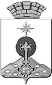 АДМИНИСТРАЦИЯ СЕВЕРОУРАЛЬСКОГО ГОРОДСКОГО ОКРУГА ПОСТАНОВЛЕНИЕАДМИНИСТРАЦИЯ СЕВЕРОУРАЛЬСКОГО ГОРОДСКОГО ОКРУГА ПОСТАНОВЛЕНИЕ13.06.2019                                                                                                         № 615                                                                                                        № 615г. Североуральскг. Североуральск№п/пНаименование показателя (индикатора)Единица измерения2019 год2020 год2021 год1234561Количество вновь сформированных и апробированных местных маршрутовед.3332Число посещений Североуральского краеведческого музея в годчел.1000010010100203Количество проведенных событийных мероприятий в годшт.4554Количество проведенных презентационных и деловых мероприятий в сфере туризмаед.1115Число публикаций о туристском потенциале Североуральского городского округа в средствах массовой информации, на официальном сайте Администрации Североуральского городского округаед.2336Участие в мероприятиях (форумах) по туризму, проводимых в регионеед.1117Создание новых рабочих мест в Муниципальном учреждении культуры «Североуральский краеведческий музей»ед.1№п/пНаименование мероприятияСрок реализацииОтветственный исполнитель12341Разработка плана мероприятий («Дорожной карты») по формированию на территории муниципального образования комфортной туристской среды, в том числе с учетом создания условий доступа к ней маломобильных групп населения на период 2019-2021 годы 2019Отдел экономики и потребительского рынка Администрации Североуральского городского округа2Создание единой базы достопримечательностей, туристических и экскурсионных объектов, экологических троп, расположенных на территории2019Муниципальное автономное учреждение культуры «Североуральский краеведческий музей»,Муниципальное автономное учреждение культуры «Центр культуры и искусства»3Создание инициативной рабочей группы по формированию на территории Североуральского городского округа комфортной туристской среды 2019Отдел экономики и потребительского рынка Администрации Североуральского городского округа4Сбор предложений и формирование перечня инвестиционных предложений и инвестиционных проектов Североуральского городского округа2019-2021Отдел экономики и потребительского рынка Администрации Североуральского городского округа5Информирование предпринимателей, осуществляющих туристскую деятельность в Североуральском городском округе, в том числе о мерах поддержки субъектов малого и среднего предпринимательства, осуществляющих деятельность в сфере туризма2019-2021Отдел экономики и потребительского рынка Администрации Североуральского городского округа6Анализ туристской инфраструктуры для доступного туризма (в том числе доступности для отдельных категорий граждан). 2019Муниципальное автономное учреждение культуры «Североуральский краеведческий музей»,Муниципальное автономное учреждение культуры «Центр культуры и искусства»7Формирование, изготовление и распространение полиграфической и иной рекламно-имиджевой продукции о туристском потенциале Североуральского городского округа2019-2021Отдел культуры, спорта,  молодежной политики и социальных программ Администрации Североуральского городского округа, Муниципальное автономное учреждение культуры «Североуральский краеведческий музей»8Создание системы навигации (дорожные указатели, знаки, карты) для туристов2019-2021Отдел культуры, спорта,  молодежной политики и социальных программ Администрации Североуральского городского округа, Муниципальное автономное учреждение культуры «Североуральский краеведческий музей»9Организация проведения экскурсий для жителей и гостей округа:- познавательные экскурсии для школьников;-организация туров, сплавов;-проведение мероприятий экологической направленности для молодежи (акции, фестивали).2019-2021Муниципальное учреждение культуры «Североуральский краеведческий музей»,Муниципальное автономное учреждение культуры «Центр культуры и искусства»10Актуализация информации на отдельной странице «Туризм» на официальном сайте Администрации Североуральского городского округа2019-2021Муниципальное автономное учреждение культуры «Центр культуры и искусства»11Размещение материалов о туристском потенциале в СМИ.2019-2021Муниципальное автономное учреждение культуры «Центр культуры и искусства»12Разработка проектно-сметной документации на ремонт здания, где размещается Муниципальное автономное учреждение культуры «Североуральский краеведческий музей»2019Муниципальное учреждение культуры «Североуральский краеведческий музей»13Подготовка заявки в Министерство Инвестиций и развития Свердловской области для получение субсидий на развитие   объектов,   предназначенных   для   организации  досуга  жителей муниципальных   образований,   расположенных   на  территории  Свердловской области,  и (или) на изготовление и установку знаков туристской навигации к объектам,  предназначенным  для  организации  досуга  жителей муниципальных образований, расположенных на территории Свердловской области.2020Отдел экономики и потребительского рынка Администрации Североуральского городского округа14Ремонт здания, где размещается Муниципальное автономное учреждение культуры «Североуральский краеведческий музей»2021Муниципальное автономное учреждение культуры «Североуральский краеведческий музей»15Участие в мероприятиях (форумах) по туризму, проводимых в регионе2019-2021Отдел экономики и потребительского рынка Администрации Североуральского городского округа,Отдел культуры, спорта,  молодежной политики и социальных программ Администрации Североуральского городского округа,Муниципальное автономное учреждение культуры «Североуральский краеведческий музей»,Муниципальное автономное учреждение культуры «Центр культуры и искусства»16Проведение событийных мероприятий2019-2021Отдел культуры, спорта, молодежной политики и социальных программ Администрации Североуральского городского округа,Муниципальное автономное учреждение культуры «Центр культуры и искусства»,Муниципальное автономное учреждение культуры «Североуральский краеведческий музей»